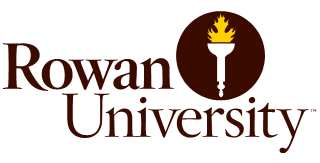 KEY INFORMATION AND CONSENT TO TAKE PART IN A RESEARCH STUDYTITLE OF STUDY:  (Add the Title of the study here.)Principal Investigator: (Add the PI’s name here.)	You are being asked to take part in a voluntary research study. The key things you need to know about this study are:The purpose of this study is to <summarize in one sentence>.If the study involves an experimental treatment or intervention, identify it here.You will be asked to <summarize key study procedures>. Your participation in this study will last <include duration in number of study visits or sessions, and the approximate time to complete each visit/session>.Your alternatives to participating in this study are <include any alternatives to participation>.WHAT ARE THE MAIN RISKS? WHAT ARE THE MAIN BENEFITS?The risks associated with this study are similar to what you may encounter in everyday life, and include <summarize main risks>. If the study is greater than minimal risk, instead describe the risks that are most likely to occur and/or the most impactful. You are not expected to receive any direct benefits from participating in this study. However, you may indirectly benefit by <summarize any indirect benefits to the participant, if applicable>.IS THERE ANY OTHER KEY INFORMATION I SHOULD KNOW?Investigators must consider any other key information that is crucial to this study and include it on this first page. This may include important eligibility criteria, safety information, confidentiality protections, or other factors that would likely impact whether or not someone may want to participate in the study. Please note that this information should only be summarized here, as the full consent form will go more in-depth. The key information should not be more than one page. If there isn’t any other information to include, you can delete this section. Please review the full consent form carefully, as there are other factors to consider prior to agreeing to participate. The study team will explain the study to you and they will answer any question you might have before volunteering to take part in this study. It is important that you take your time to make your decision. You may take this consent form with you to ask a family member or anyone else before agreeing to participate in the study.